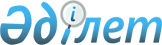 О признании утратившими силу некоторых решений Правительства Республики КазахстанПостановление Правительства Республики Казахстан от 10 апреля 2015 года № 213      Правительство Республики Казахстан ПОСТАНОВЛЯЕТ:



      1. Признать утратившими силу некоторые решения Правительства Республики Казахстан согласно приложению к настоящему постановлению.



      2. Настоящее постановление вводится в действие со дня его подписания.      Премьер-Министр

      Республики Казахстан                   К. Масимов

Приложение        

к постановлению Правительства

Республики Казахстан   

от 10 апреля 2015 года № 213 

Перечень

утративших силу некоторых решений Правительства

Республики Казахстан

      1. Постановление Правительства Республики Казахстан от 19 июля 2005 года № 740 «Об утверждении Правил привлечения, использования, мониторинга и оценки эффективности использования несвязанных грантов» (САПП Республики Казахстан, 2005 г., № 29, ст. 378).



      2. Постановление Правительства Республики Казахстан от 19 июля  2006 года № 682 «О внесении дополнений в постановление Правительства Республики Казахстан от 19 июля 2005 года № 740» (САПП Республики Казахстан, 2006 г., № 27, ст. 280).



      3. Постановление Правительства Республики Казахстан от 24 марта 2011 года № 269 «О некоторых вопросах распределения объемов тарифных квот на ввоз отдельных видов мяса» (САПП Республики Казахстан, 2011 г., № 27, ст. 320).



      4. Постановление Правительства Республики Казахстан от 24 августа 2012 года № 1084 «О внесении изменения и дополнения в постановление Правительства Республики Казахстан от 24 марта 2011 года № 269 «О некоторых вопросах распределения объемов тарифных квот на ввоз отдельных видов мяса» (САПП Республики Казахстан, 2012 г., № 67, ст. 961). 



      5. Постановление Правительства Республики Казахстан от 20 февраля 2013 года № 159 «Об утверждении Правил ценообразования на товары, производимые и реализуемые субъектом государственной монополии» (САПП Республики Казахстан, 2013 г., № 17, ст. 296).



      6. Постановление Правительства Республики Казахстан от 5 июля 2013 года № 694 «О внесении изменений и дополнений в постановления Правительства Республики Казахстан от 15 февраля 2008 года № 141 «Вопросы Агентства Республики Казахстан по защите конкуренции (Антимонопольное агентство)» и от 20 февраля 2013 года № 159 «Об утверждении Правил ценообразования на товары, производимые и реализуемые субъектом государственной монополии»» (САПП Республики Казахстан, 2013 г., № 40, ст. 595).



      7. Постановление Правительства Республики Казахстан от 8 ноября 2013 года № 1189 «О некоторых вопросах распределения объемов тарифных квот на ввоз отдельных видов мяса» (САПП Республики Казахстан, 2013 г., № 63, ст. 865).



      8. Постановление Правительства Республики Казахстан от 27 февраля 2014 года № 157 «О некоторых вопросах распределения объемов тарифных квот на ввоз отдельных видов мяса» (САПП Республики Казахстан, 2014 г., № 13, ст. 110).
					© 2012. РГП на ПХВ «Институт законодательства и правовой информации Республики Казахстан» Министерства юстиции Республики Казахстан
				